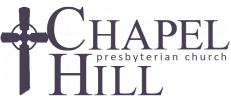 Job Description and QualificationsJob Title:  	Church-Planting ResidentDepartment:  	PastoralPosition Status:	Salaries, Exempt (not eligible for overtime)Position Schedule:	Full-time (40 hours per week)  Reports to:  	Associate Pastor for Church-PlantingSupervises:	Ministry Team Leads and VolunteersDate:	September 2019PURPOSETo extend the Kingdom of God by forming a Chapel Hill Church community in Port Orchard, WA. The Church-Planting Resident will lead volunteer teams to create both mid-week and weekend, intergenerational experiences where people encounter the presence of God.PRIMARY DUTIESWork alongside Chapel Hill’s Pastoral Team to help provide leadership in weekend services and pastoral care to the congregation. Lead one team in an area of core strength or desired growth, i.e. youth ministry, LifeGroups, worship.Coordinate the volunteers of one of the weekend service teams, i.e. hospitality, operations, children, worship.Be engaged in the life of the Port Orchard community, participating in the local pastors’ gathering and making relational contacts with believers and unbelievers. Lead a LifeGroup.Meet weekly with the Lead Pastor for encouragement, Bible Study, and prayer.Participate in an EPC Church-Planting coaching group.Pray daily for the work of God in South Kitsap.Attend Presbytery meetings as directed.Other duties as assigned.EDUCATION AND EXPERIENCEMDiv or equivalent (or in the final stages of completing a distance program).EPC Ordained or Ordainable.At least three years’ experience in ministry (full-time or otherwise)Demonstrated experience supervising and leading othersKNOWELDGE, SKILLS, AND ABILITIESAn active and engaged relationship with Jesus Christ. Ability to relate well and engage with people of all ages, ethnicities, and status. Proficient in Microsoft Word, Publisher, Excel and ability to learn computer programs quickly.Excellent organizational skills & ability to coordinate multiple events and activities.Supervisory skills.Positive self-reflection upon completion of church planter self-assessment.All employees are required to pass a criminal background check prior to start of employment.